Covid UNIVERSAL CATCH UP FUNDING STRATEGY 2020 - 2021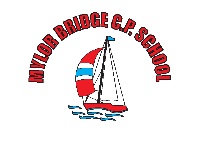 This funding is for schools to use on specific activities to support their pupils to catch up for lost teaching over the previous months, in line with the guidance on curriculum expectations for the next academic year. Schools have the flexibility to spend their funding in the best way for their cohort and circumstances.To support schools to make the best use of this funding, the Education Endowment Foundation (EEF) has published a coronavirus (COVID-19) support guide for schools with evidence-based approaches to catch up for all students. Schools should use this document to help them direct their additional funding in the most effective way.Section 1: Contextual informationSection 2: Detailed planning, review and evaluationSchoolMylor bridge School Total pupil number140Total catch up funding£11,200Identified priorities for catch up (summarised from SDP)Identified priorities for catch up (summarised from SDP)Identified priorities for catch up (summarised from SDP)Reason for selection of priority (summarised from SDP)Reason for selection of priority (summarised from SDP)Reason for selection of priority (summarised from SDP)ATo raise standards in maths in Year 4To raise standards in maths in Year 435% (7) of children in Y4 have gaps in mathematical knowledge. 35% (7) of children in Y4 have gaps in mathematical knowledge. 35% (7) of children in Y4 have gaps in mathematical knowledge. BTo raise standards in maths in Year 3To raise standards in maths in Year 328% (5) of the children in Year 3 have gaps in their mathematical knowledge. 28% (5) of the children in Year 3 have gaps in their mathematical knowledge. 28% (5) of the children in Year 3 have gaps in their mathematical knowledge. CTo raise standards in maths  in Year 5 To raise standards in maths  in Year 5 23% (5) of the children in Year 3 have gaps in their mathematical knowledge. I23% (5) of the children in Year 3 have gaps in their mathematical knowledge. I23% (5) of the children in Year 3 have gaps in their mathematical knowledge. IDTo raise standards in Y5 and 6  in writing To raise standards in Y5 and 6  in writing 17% of Y5 and 6 children  need support in forming sentences and using correct punctuation. 17% of Y5 and 6 children  need support in forming sentences and using correct punctuation. 17% of Y5 and 6 children  need support in forming sentences and using correct punctuation. ETo ensure that pupils in Year 3 and 4  catch up in phonics to support them in reading and writing To ensure that pupils in Year 3 and 4  catch up in phonics to support them in reading and writing 18% of children (7) need continued intervention with phonics in order to support reading and writing. 18% of children (7) need continued intervention with phonics in order to support reading and writing. 18% of children (7) need continued intervention with phonics in order to support reading and writing. FTo ensure that the number of pupils in Year 2 and 1 who pass the phonics tests is in line with national averages To ensure that the number of pupils in Year 2 and 1 who pass the phonics tests is in line with national averages Initial assessment has shown individual gaps. Wave 1 teaching has been adapted and also 1:1 intervention in place., school to ensure that they reach national averages by phonics test but also adapt the curriculum to support the basic literacy skills Initial assessment has shown individual gaps. Wave 1 teaching has been adapted and also 1:1 intervention in place., school to ensure that they reach national averages by phonics test but also adapt the curriculum to support the basic literacy skills Initial assessment has shown individual gaps. Wave 1 teaching has been adapted and also 1:1 intervention in place., school to ensure that they reach national averages by phonics test but also adapt the curriculum to support the basic literacy skills GTo support Reception pupils to transition effectively into school having missed pre school settings due to COVID 19 To support Reception pupils to transition effectively into school having missed pre school settings due to COVID 19 Children have not been to formalised Pre-school  for up to 6 months. Children have been with their parents (and in lots of cases only their parents) for up to 6 months. Children have not been to formalised Pre-school  for up to 6 months. Children have been with their parents (and in lots of cases only their parents) for up to 6 months. Children have not been to formalised Pre-school  for up to 6 months. Children have been with their parents (and in lots of cases only their parents) for up to 6 months. HTo use a variety of online tools to support learningTo use a variety of online tools to support learningA number of our children have already had to isolate for up to 1xweek due to awaiting test results.  A number of our children have already had to isolate for up to 1xweek due to awaiting test results.  A number of our children have already had to isolate for up to 1xweek due to awaiting test results.  ITo purchase further laptops/ chrome books in order to support learning in school. To purchase further laptops/ chrome books in order to support learning in school. CHildrne are being taught how to use google classrooms and need computers to practise with. CHildrne are being taught how to use google classrooms and need computers to practise with. CHildrne are being taught how to use google classrooms and need computers to practise with. Priority A and B and CTo raise standards in maths in Y4 and Y3To raise standards in maths in Y4 and Y3To raise standards in maths in Y4 and Y3To raise standards in maths in Y4 and Y3To raise standards in maths in Y4 and Y3To raise standards in maths in Y4 and Y3TOTAL COST£1,072INTENTIMPLEMENTATIONIMPLEMENTATIONIMPLEMENTATIONIMPLEMENTATIONIMPACTIMPACTIMPACTIMPACTDesired outcomes (success criteria)Action (by whom)Reason for choice e.g EEF Supporting great teachingEEF Targeted supportEEF Wider strategiesQuality assurance of deliveryCost Progress Review 1Date: fill inProgress Review 2Date: fill inFinal evaluation (against success criteria)Date: fill inFinal evaluation (against success criteria)Date: fill in% of pupils on track for maths will have improved Employ a specialist HLTA to run interventions until July EEF Targeted supportMonitoring and review from SMTHalf termly pupil progress meetings £1072 Priority DTo ensure that pupils in Years 5 and 6 catch up in sentence structure and punctuation to support them in writing To ensure that pupils in Years 5 and 6 catch up in sentence structure and punctuation to support them in writing To ensure that pupils in Years 5 and 6 catch up in sentence structure and punctuation to support them in writing To ensure that pupils in Years 5 and 6 catch up in sentence structure and punctuation to support them in writing To ensure that pupils in Years 5 and 6 catch up in sentence structure and punctuation to support them in writing To ensure that pupils in Years 5 and 6 catch up in sentence structure and punctuation to support them in writing TOTAL COST£1072INTENTIMPLEMENTATIONIMPLEMENTATIONIMPLEMENTATIONIMPLEMENTATIONIMPACTIMPACTIMPACTIMPACTDesired outcomes (success criteria)Action (by whom)Reason for choice e.g EEF Supporting great teachingEEF Targeted supportEEF Wider strategiesQuality assurance of deliveryCost Progress Review 1Date: fill inProgress Review 2Date: fill inFinal evaluation (against success criteria Date: fill inFinal evaluation (against success criteria Date: fill in% of pupils on track for writing has improved. Employ a specialist HLTA to run interventions until JulyEEF Targeted supportMonitoring and review from SMTHalf termly pupil progress meetings£1072Priority ETo ensure that pupils in Year 3 and 4  catch up in phonics to support them in reading and writing To ensure that pupils in Year 3 and 4  catch up in phonics to support them in reading and writing To ensure that pupils in Year 3 and 4  catch up in phonics to support them in reading and writing To ensure that pupils in Year 3 and 4  catch up in phonics to support them in reading and writing To ensure that pupils in Year 3 and 4  catch up in phonics to support them in reading and writing To ensure that pupils in Year 3 and 4  catch up in phonics to support them in reading and writing TOTAL COST£1072INTENTIMPLEMENTATIONIMPLEMENTATIONIMPLEMENTATIONIMPLEMENTATIONIMPACTIMPACTIMPACTIMPACTDesired outcomes (success criteria)Action (by whom)Reason for choice e.g EEF Supporting great teachingEEF Targeted supportEEF Wider strategiesQuality assurance of deliveryCost Progress Review 1Date: fill inProgress Review 2Date: fill inFinal evaluation (against success criteria Date: fill inFinal evaluation (against success criteria Date: fill in% of pupils on track for writing and reading has improved. Employ a specialist HLTA to run interventions until JulyEEF Targeted supportMonitoring and review from SMTHalf termly pupil progress meetings£1072Priority FTo ensure that pupils in Year 1 and 1  catch up in phonics to support them in reading and writing To ensure that pupils in Year 1 and 1  catch up in phonics to support them in reading and writing To ensure that pupils in Year 1 and 1  catch up in phonics to support them in reading and writing To ensure that pupils in Year 1 and 1  catch up in phonics to support them in reading and writing To ensure that pupils in Year 1 and 1  catch up in phonics to support them in reading and writing To ensure that pupils in Year 1 and 1  catch up in phonics to support them in reading and writing TOTAL COST£264INTENTIMPLEMENTATIONIMPLEMENTATIONIMPLEMENTATIONIMPLEMENTATIONIMPACTIMPACTIMPACTIMPACTDesired outcomes (success criteria)Action (by whom)Reason for choice e.g EEF Supporting great teachingEEF Targeted supportEEF Wider strategiesQuality assurance of deliveryCost Progress Review 1Date: fill inProgress Review 2Date: fill inFinal evaluation (against success criteria Date: fill inFinal evaluation (against success criteria Date: fill in% of pupils who pass the PSC is 80% Employ a TA as additional phonics intervention  until July EEF Targeted supportMonitoring and review from SMTHalf termly pupil progress meetings£264.00Priority GTo ensure that pupils in Year 1 and 1  catch up in phonics to support them in reading and writing To ensure that pupils in Year 1 and 1  catch up in phonics to support them in reading and writing To ensure that pupils in Year 1 and 1  catch up in phonics to support them in reading and writing To ensure that pupils in Year 1 and 1  catch up in phonics to support them in reading and writing To ensure that pupils in Year 1 and 1  catch up in phonics to support them in reading and writing To ensure that pupils in Year 1 and 1  catch up in phonics to support them in reading and writing TOTAL COST£264INTENTIMPLEMENTATIONIMPLEMENTATIONIMPLEMENTATIONIMPLEMENTATIONIMPACTIMPACTIMPACTIMPACTDesired outcomes (success criteria)Action (by whom)Reason for choice e.g EEF Supporting great teachingEEF Targeted supportEEF Wider strategiesQuality assurance of deliveryCost Progress Review 1Date: fill inProgress Review 2Date: fill inFinal evaluation (against success criteria Date: fill inFinal evaluation (against success criteria Date: fill in100% of reception pupils transition into class 1 successfully Employ a TA as additional phonics intervention  until July Employ extra TA mornings to support pastoral issues in settling into schoolEEF Targeted supportMonitoring and review from SMTHalf termly pupil progress meetings£264.00Priority HTo ensure that pupils can access learning if they are isolating at home To ensure that pupils can access learning if they are isolating at home To ensure that pupils can access learning if they are isolating at home To ensure that pupils can access learning if they are isolating at home To ensure that pupils can access learning if they are isolating at home To ensure that pupils can access learning if they are isolating at home TOTAL COST£650INTENTIMPLEMENTATIONIMPLEMENTATIONIMPLEMENTATIONIMPLEMENTATIONIMPACTIMPACTIMPACTIMPACTDesired outcomes (success criteria)Action (by whom)Reason for choice e.g EEF Supporting great teachingEEF Targeted supportEEF Wider strategiesQuality assurance of deliveryCost Progress Review 1Date: fill inProgress Review 2Date: fill inFinal evaluation (against success criteria Date: fill inFinal evaluation (against success criteria Date: fill in100% of children can access Home Learning Whole school training on Google Classrooms And Purple MashEEF Targeted supportMonitored by FGB£650Priority ITo ensure that pupils have access to chromebook/laptop To ensure that pupils have access to chromebook/laptop To ensure that pupils have access to chromebook/laptop To ensure that pupils have access to chromebook/laptop To ensure that pupils have access to chromebook/laptop To ensure that pupils have access to chromebook/laptop TOTAL COSTINTENTIMPLEMENTATIONIMPLEMENTATIONIMPLEMENTATIONIMPLEMENTATIONIMPACTIMPACTIMPACTIMPACTDesired outcomes (success criteria)Action (by whom)Reason for choice e.g EEF Supporting great teachingEEF Targeted supportEEF Wider strategiesQuality assurance of deliveryCost Progress Review 1Date: fill inProgress Review 2Date: fill inFinal evaluation (against success criteria Date: fill inFinal evaluation (against success criteria Date: fill in100% of children can access Home Learning VS to purchase further chromebooks to support learning.EEF Targeted supportMonitored by FGB£whatever is left